Publicado en Madrid el 25/05/2023 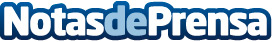 La SmartRoom pone en valor la digitalización y la humanización de la asistencia como pilares de la estrategia de la Fundación Jiménez DíazLa entidad dirigida por Juan Antonio Álvaro de la Parra ha consolidado este proyecto basado en las nuevas tecnologías y vinculado a la mejora de la experiencia del pacienteDatos de contacto:Fundación Jiménez Díaz900 301 013Nota de prensa publicada en: https://www.notasdeprensa.es/la-smartroom-pone-en-valor-la-digitalizacion-y Categorias: Nacional Medicina Innovación Tecnológica Bienestar Servicios médicos Digital http://www.notasdeprensa.es